IMPLEMENTASI KEBIJAKAN PROGRAM DUTA GENERASI BERENCANA PADA DINAS PENGENDALIAN PENDUDUK DAN KELUARGA BERENCANA KOTA BANDUNGOleh:Silva Fatianisa 192010054SKRIPSIDiajukan Untuk Memenuhi Syarat Dalam Menempuh Ujian Sidang Sarjana Program Strata Satu (S1) Pada Program Studi Administrasi Publik   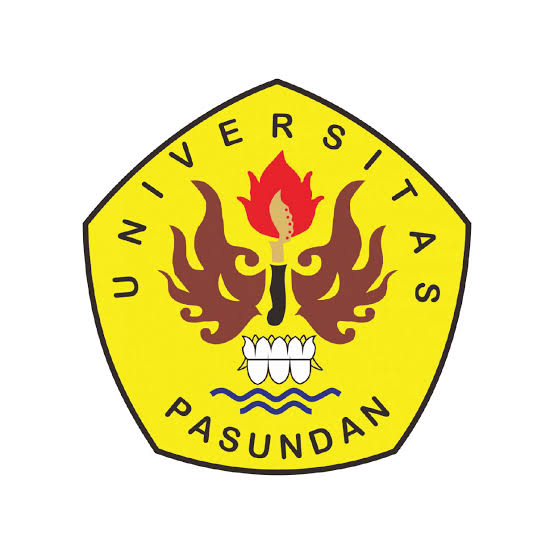 PROGRAM STUDI ADMINISTRASI PUBLIKFAKULTAS ILMU SOSIAL DAN ILMU POLITIKUNIVERSITAS PASUNDANBANDUNG2023